VLADA REPUBLIKE HRVATSKE                                                                          Savjet za razvoj civilnoga društvaBILJEŠKA SA PRVOG SASTANKA TEMATSKE RADNE SKUPINE SAVJETA ZA MEĐUNARODNU SURADNJU (UKLJUČUJUĆI I SURADNJU S EGSO)Ured za udruge Vlade Republike Hrvatske, petak 22. rujna 2017.Prisutni članovi i članice Savjeta: Anica Ježić (Ministarstvo za demografiju, obitelj, mlade i socijalnu politiku), Katarina Nesterović (Ministarstvo financija), Biserka Stojić (zaštita zdravlja i unaprjeđenje kvalitete življenja)Prisutni iz Ureda za udruge: Milana Romić, Nemanja Relić.Budući da na sastanku radne skupine Savjeta za međunarodnu suradnju uključujući i suradnju s EGSO nije prisustvovala većina prijavljenih članova, prisutni članovi te predstavnici Ureda za udruge raspravili su moguće teme ove radne skupine a predstavnici Ureda za udruge izložili su komunikaciji plan Ureda vezan za promociju rada EGSO-a koji je usuglašen s hrvatskim članovima ESGO, predstavnicima organizacija civilnoga društva. Teme o kojima se raspravljalo su:Predloženo je snažnije uključivanje Savjeta u aktivnosti međunarodne suradnje Ureda za udruge.Predloženo je da se na svakoj sjednici Savjeta uvedene kraće izlaganje članova EGSO o novostima iz Europskog gospodarsko socijalnog vijeća.Sukladno aktivnosti 24.2. Nacrta Nacionalne strategije stvaranja poticajnog okruženja za razvoj civilnoga društva od 2017. do 2021. godine: „Poticati suradnju Odbora za europske poslove Hrvatskog sabora, Savjeta za razvoj civilnoga društva i članova EGSO-a u pripremi i organizaciji tematskih sjednica i javnih saslušanja Odbora“ predloženo je da radna skupina kontaktira saborski odbor za europske poslove s ciljem uspostavljanja suradnje.Predlaže se i uspostava suradnje s Predstavništvom Europske komisije u Hrvatskoj. Budući da na sastanku nije prisustvovala većina članova radne skupine, predloženo je da se koordinator radne skupine izabere na sljedećoj sjednici koja bi se održala tijekom listopada. Članovi koji nisu prisustvovali sastanku mogu predložiti teme za rad radne skupine putem e-maila a u pogledu vanjskih članova, predloženo je da se u rad radne skupine uvrste hrvatski predstavnici organizacija civilnoga društva u EGSO.Predloženo je da se pitanja vezana uz rad radnih skupina, prvenstveno u pogledu vanjskih članova definiraju poslovnikom Savjeta koji će biti dopunjen na sljedećoj sjednici Savjeta. Dopunama Poslovnika predložit će se da članovi radne skupine predlažu vanjske članove ukoliko su oni potrebni za rad radne skupine, pri čemu ih većinom glasova potvrđuju članovi radne skupine.Bilješku sastavio: Nemanja Relić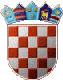 